BCH ĐOÀN TP. HỒ CHÍ MINH			        ĐOÀN TNCS HỒ CHÍ MINH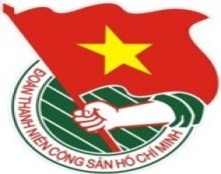 	***		TUẦN LỄ	          TP. Hồ Chí Minh, ngày 11 tháng 8 năm 2017	33/2017LỊCH LÀM VIỆC CỦA BAN THƯỜNG VỤ THÀNH ĐOÀN(Từ 14-8-2017 đến 20-8-2017)Trọng tâm: Hội nghị tổng kết Hè thành phố năm 2017Tổng kết và trao giải Hội thi “Tự hào Sử Việt” lần IV - năm 2017 Hội nghị rút kinh nghiệm công tác chỉ đạo, tổ chức hoạt động Hè và các chương trình, chiến dịch tình nguyện Hè năm 2017* Lịch làm việc thay thư mời trong nội bộ cơ quan Thành Đoàn.Lưu ý: Các đơn vị có thể download lịch công tác tuần tại website Thành Đoàn  (www.thanhdoan.hochiminhcity.gov.vn) vào sáng thứ 7 hàng tuần.	TL. BAN THƯỜNG VỤ THÀNH ĐOÀN	CHÁNH VĂN PHÒNG	(Đã ký) 	Trần Thu HàNGÀYGIỜNỘI DUNG - THÀNH PHẦNĐỊA ĐIỂMTHỨ HAI14-809g30  Họp giao ban Báo Tuổi trẻ (TP: đ/c T. Liễu)Báo Tuổi trẻTHỨ HAI14-813g30Họp giao ban Thường trực - Văn phòng (TP: Thường trực, lãnh đạo Văn phòng)P.B2THỨ HAI14-814g00  Liên tịch Đại hội đại biểu Đoàn trường ĐH Giao thông Vận tải TP.HCM (TP: đ/c K.Vân, Ban Kiểm tra, Ban Tổ chức, Ban Thanh niên trường học)Trường ĐH GTVT TP.HCMTHỨ HAI14-814g00  Liên tịch Đại hội đại biểu Đoàn Các Khu chế xuất – Khu công nghiệp thành phố lần IV, nhiệm kỳ 2017 – 2022 (TP: đ/c T.Quang, Ban TC, Ban KT, Ban CNLĐ)Cơ sởTHỨ HAI14-814g00  Lễ ký kết hợp tác giữa Trung tâm Phát triển Khoa học và Công nghệ Trẻ với Trung tâm Công nghệ Sinh học TP.HCM và Bệnh viện Quân Y 7A (TP: đ/c K.Thành, Đ.Sự, TT PTKHCN Trẻ)Bệnh viện Quân Y 7ATHỨ ba15-808g00Làm việc với Ban Công nhân lao động về hoạt động 6 tháng đầu năm 2017 và các nội dung công tác 6 tháng cuối năm 2017 (TP: đ/c Q.Sơn, T.Quang, tập thể cán bộ Ban)P.B2THỨ ba15-808g00✪  Tham gia Đoàn công tác khảo sát thực hiện Chỉ thị 06-CT/TU của Ban Thường vụ Thành ủy về tăng cường sự lãnh đạo của Đảng đối với công tác bảo vệ, chăm sóc, giáo dục trẻ em và xây dựng, phát huy vai trò của Đội TNTP Hồ Chí Minh tại Huyện Hóc Môn (TP: đ/c T.Liễu, N.Nhung)H. Hóc MônTHỨ ba15-808g00  Tập huấn tình nguyện viên hội nghị APEC (TP: đ/c K.Vân, Ban Quốc tế)HTTHỨ ba15-813g30  Dự Hội nghị tổng kết Chiến dịch tình nguyện Mùa hè xanh của trường ĐH GTVT TP.HCM (TP: đ/c K.Vân)Trường ĐH GTVT TP.HCMTHỨ ba15-815g30Họp Hội đồng quản lý Quỹ “Vì biển đảo quê hương – Vì tuyến đầu Tổ quốc” Thành phố Hồ Chí Minh (TP: đ/c Q.Sơn)HT UBMTTQ TPTHỨ Tư16-808g00✪  Hội nghị trao đổi kinh nghiệm giữa Quân khu 7 và các Tỉnh, Thành Đoàn (TP: đ/c Q.Sơn, T. Đạt, lãnh đạo Ban Tuyên giáo)HT QK708g00Dự Hội nghị tổng kết hoạt động Hè năm 2017 của Quận 11 (TP: đ/c K. Vân, Ban Quốc tế)Cơ sở10g00  Liên tịch Đại hội đại biểu Đoàn Sở Y tế thành phố lần thứ VIII nhiệm kỳ 2017 – 2022 (TP: đ/c T.Quang, Ban TC, Ban KT, Ban CNLĐ)Cơ sở16g00  Họp chuẩn bị hoạt động tình nguyện tại Vương quốc Campuchia (TP: đ/c T.Quang, V.Goul, cơ sở Đoàn theo TM)P.A919g30✪Dự Chương trình Dạ hội Thành niên Quân Đội Việt Nam – Campuchia “Chung dòng Mê Kông nghĩa tình sâu nặng” (TP: đ/c Q.Sơn, M. Hải, Ban MT-ANQP- ĐBDC)Trường Quân sự Quân khu 7THỨ NĂM17-808g00Dự Hội nghị tổng kết 10 năm thực hiện Nghị quyết số 11-NQ/TW của Bộ Chính trị về công tác phụ nữ thời kỳ đẩy mạnh công nghiệp hóa, hiện đại hóa đất nước (TP: đ/c H.Sơn)TTHN 27208g00Hội nghị Tổng kết hè Thành phố năm 2017 (TP: đ/c Q.Sơn, T.Liễu, cán bộ Thành Đoàn phụ trách Hè cơ sở, Ban Thiếu nhi, theo TM) HT UBND TP08g30Dự hội nghị sơ kết 6 tháng đầu năm, định hướng công tác 6 tháng cuối năm 2017 của Hội Cựu Thanh niên Xung phong Thành phố (TP: đ/c P. Thảo)636 Võ Văn Kiệt, Q.510g00Họp triển khai việc cung cấp minh chứng Bộ Tiêu chí đánh giá công tác Đoàn và phong trào thanh thiếu nhi Thành phố năm 2017 (TP: đ/c Q. Sơn, T.Hà, lãnh đạo Ban – VP Thành Đoàn, Tổ thư ký Bộ Tiêu chí, đại diện Thường trực cơ sở Đoàn, phụ trách Văn phòng các cơ sở Đoàn)HT14g00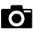 Tổng kết và trao giải Hội thi “Tự hào Sử Việt” lần IV, năm 2017 (TP: đ/c T. Liễu, T. Phương, BTC Hội thi, đại diện BTV các cơ sở Đoàn, thành phần theo Thư mời và thông báo Thông báo 3181-TB/TĐTN-BTG)Hội trường Thành Đoàn14g00  Họp Hội đồng xét trao giải thưởng Cán bộ công chức, viên chức, trẻ, giỏi, thân thiện năm 2017 (TP: đ/c H. Sơn, Q. Sơn, thành viên Hội đồng, tổ thẩm định)P.B215g00  Họp Ban Thường vụ Thành Đoàn (TP: đ/c H.Sơn, BTV Thành Đoàn )P.B2THỨ SÁU18-808g00Dự Hội nghị Thành ủy lần thứ 11 khóa X – 1,5 ngày (TP: đ/c H.Sơn)HTTPTHỨ SÁU18-808g00Dự Đại hội đại biểu Đoàn Tổng Công ty Công nghiệp Sài Gòn – TNHH MTV nhiệm kỳ 2017 – 2022 (TP: đ/c Q.Sơn, M.Hải, Ban Tổ chức, Ban Kiểm tra, Ban MT-ANQP-ĐBDC, Ban CNLĐ)Cơ sởTHỨ SÁU18-808g00Dự Đại hội đại biểu Đoàn Tổng công ty Nông nghiệp Sài Gòn TNHH MTV nhiệm kỳ 2017 - 2022 (TP: đ/c Liễu, T.Hải, Ban Tổ chức, Ban Kiểm tra, Ban CNLĐ)Cơ sởTHỨ SÁU18-808g00Hội nghị sơ kết công tác đối ngoại Nhân dân – kiều bào 6 tháng đầu năm 2017 và báo cáo chuyên đề về “Mối quan hệ Việt Nam – Campuchia trong thời gian gần đây” (TP: đ/c K.Vân)HT MTTQ TPTHỨ SÁU18-814g00Hội nghị rút kinh nghiệm công tác chỉ đạo, tổ chức hoạt động Hè và các chương trình, chiến dịch tình nguyện Hè năm 2017 (TP: đ/c Q.Sơn, T. Liễu, cán bộ - CNV cơ quan chuyên trách Thành Đoàn, lãnh đạo các đơn vị sự nghiệp trực thuộc Thành Đoàn, cộng tác viên hè và các chương trình, chiến dịch tình nguyện hè năm 2017)HTTHỨ BẢY19-807g00✪Lễ dâng hương Chủ tịch Tôn Đức Thắng nhân kỷ niệm 129 năm Ngày sinh Chủ tịch Tôn Đức Thắng (TP: đ/c H. Sơn, BTV Thành Đoàn, BTK Hội LHTN Việt Nam TP, BTK Hội SVVN TP, Hội đồng Đội TP)Bảo tàng Tôn Đức ThắngTHỨ BẢY19-8(TIẾP THEO)07g30Dự Đại hội Đại biểu Đoàn TNCS Hồ Chí Minh Quận 6 lần thứ XII, nhiệm kỳ 2017 – 2022 (TP: đ/c Liễu, T.Phương, Đ. Nguyên, BTC, Ban Mặt trận)Cơ sở 13g30  Tập huấn cho thí sinh tham gia Hội thi Tên lửa nước (TP: đ/c K.Thành, TT PTKHCN Trẻ)Quận Đoàn 4CHỦ NHẬT20-807g30  Đại hội đại biểu Đoàn TNCS Hồ Chí Minh Trường ĐH GTVT TP.HCM nhiệm kỳ 2017 – 2019 (TP: đ/c K.Vân, Ban Tổ chức, Ban Kiểm tra, Ban TNTH)ĐH GTVT TP.HCMCHỦ NHẬT20-808g00Dự Lễ trao “Giải thưởng Tôn Đức Thắng” lần thứ 17 – năm 2017 (TP: đ/c H.Sơn)HTTPCHỦ NHẬT20-808g00✪  Dự Đại hội đại biểu Đoàn Các khu công nghiệp - khu chế xuất thành phố lần IV nhiệm kỳ 2017 – 2022 (TP: đ/c Q.Sơn, T.Quang, BTC, KT, CNLĐ)NVH Lao động KCN caoCHỦ NHẬT20-808g30Dự Lễ phát thưởng giải Lê Quý Đôn trên Báo Nhi Đồng TP.HCM lần thứ 22 và trên báo Khăn quàng đỏ lần thứ 18, năm học 2016 – 2017 (TP: đ/c Liễu, T.Phương, Ban Thiếu nhi)Nhà Thiếu nhi TP